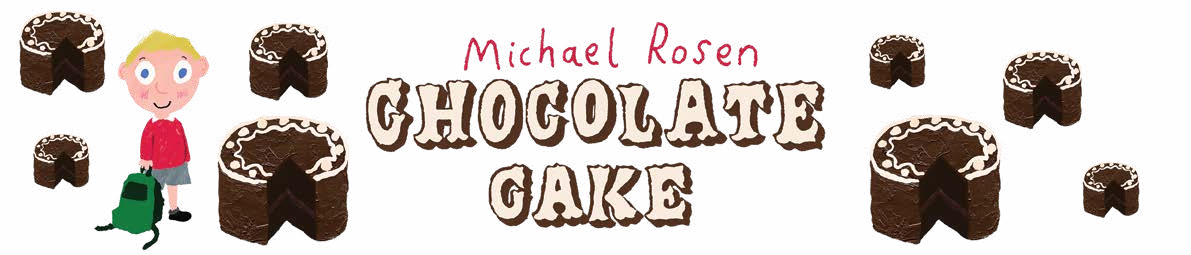 Writing a poemCan you find all the writing methods that the author has used in this part of the poem?Circle all the onomatopoeic words in red, the alliteration in blue, the descriptive adjectives in green and the metaphor in yellow.Oh the icing on top and the icing in the middle ohhhhhh oooo mmmmmm.But nowI can’t stop myself Knife -I just take any old slice at it and I’ve got this great big chunkand I’m cramming it in what a greedy pig  but it’s so nice,and there’s anotherand another and I’m squealing and I’m smacking my lips and I’m stuffing myself with itand before I know I’ve eaten the lot.The whole lot.© Author: Michael RosenInspiring you to share 